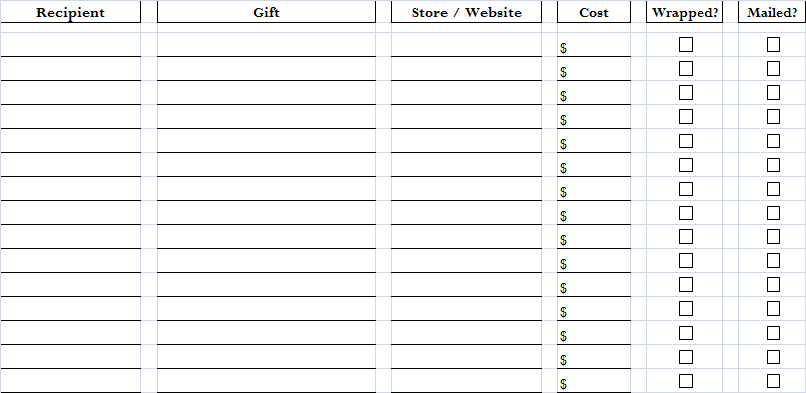 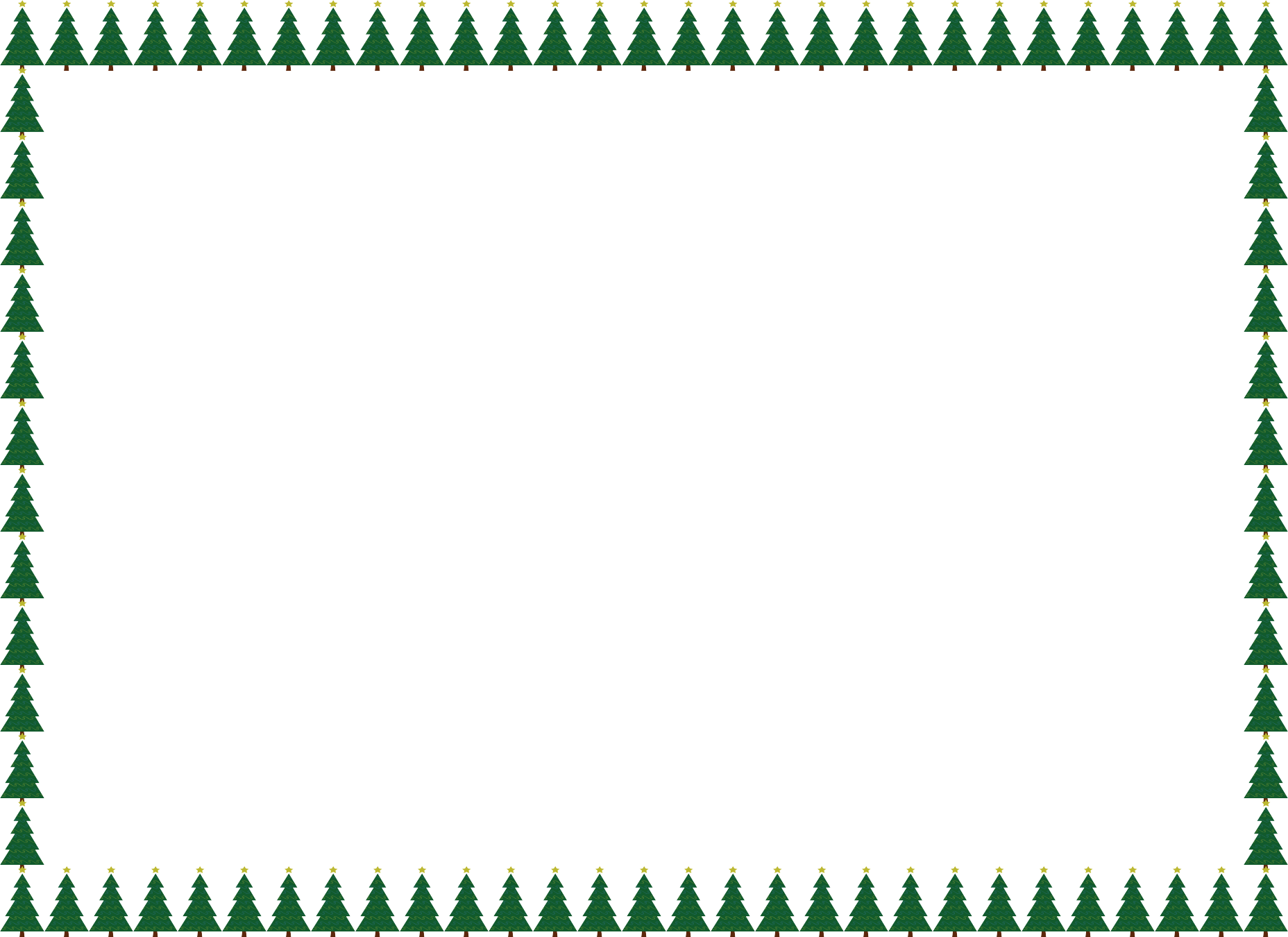 Christmas Gift LogCompliments of Organizers Northwest www.organizersnw.com503-245-3564